Портфолио студента Дмитриев Дмитрий Сергеевич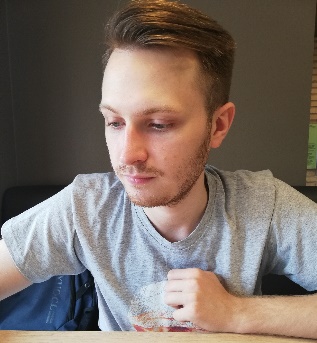  - 08 января 1998; - Институт системного анализа и управления, кафедра  системного анализа и управления; - 09.03.01 Информатика и вычислительная техника, профиль -  технологии разработки программного обеспечения; год поступления — 2016 г. Год выпуска — 2020 г.Успеваемость студентаСведения о курсовых и дипломных работах:Научно-исследовательская и проектная деятельность студентаУчастие в научно-практических конференциях5. 2. Участие в конкурсах, проектахОпыт работыhttps://dubna.hh.ru/resume/da43e44cff01c3c34a0039ed1f41585a6f4677 резюмеРекомендации с места учебы, работы.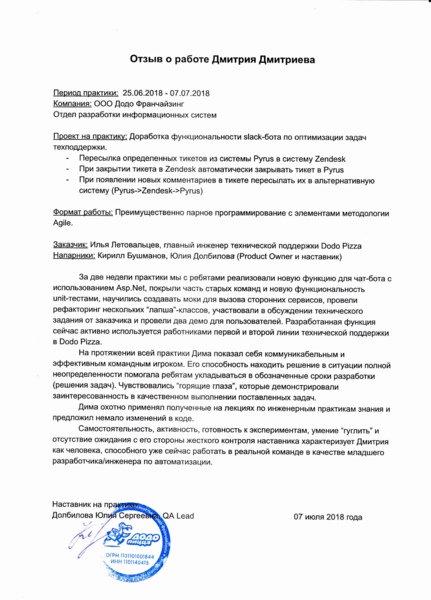 Рис. 1. Отзыв о работе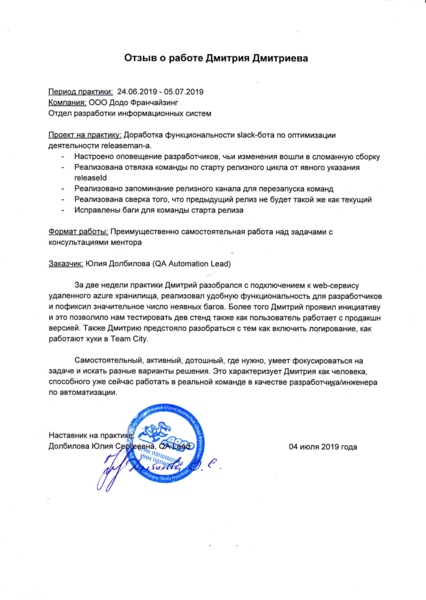 Рис. 2. Отзыв о работеУспеваемость студентаСредний балл оценокУспеваемость по дисциплинам учебного плана4,79Успеваемости по дисциплинам специальности (профиля)4,79Успеваемость по производственной практике5№ п/пТема работыОценка за работу1.Реализация игры «Судоку»Отлично2.Исследование корреляционной зависимости по выборкеОтлично3.Распознавание образов с помощью алгоритма «Дискриминантная функция»Отлично4.Разработка информационной системы заявок на получение кредита в банке MoneyFarmОтличноп/пНазвание конференцииДата конференцииТема выступленияНаличие публикации (название, выходные данные)1.XXVII научно-практическая конференция студентов, аспирантов и молодых специалистов 20-24.04.2020Слушательп/пНазвание конкурсаДата конкурсаТема проектаПримечание (отметка о наличиисертификата, грамоты и т.п.)1.Молодые профессионалы (World sckills Russia) 3-ий открытый региональный чемпионатВесна 2017 года3D моделирование компьютерных игрДиплом за второе местоп/пПолное наименование организации (места прохождения практики, стажировки или  официального трудоустройства)Практики, стажировки, официальная работа и неофициальные виды деятельности («фриланс» и самозанятость включительно»)Дата (с «…» по   «…»)Скан записи в трудовой вслучае оф. трудоустройстваОтзыв руководителя (практики, стажировки, с места работы)1.Объединенный институт ядерных исследованийОфициальная работаС апреля 2018 года по июль 2018 года2.ООО «Додо Франчайзинг»ПрактикаС июня 2018 года по июль 2018 годаСм. Рис. 13.ООО «КЮ-Системс»Официальная работаС августа 2018 года по настоящее время4.ООО «Додо Франчайзинг»ПрактикаС июня 2019 года по июль 2019 годаСм. Рис. 2